MANJUMOL CURRICULUM VITAE	Email – manjumol-396476@2freemail.com Work Experience Summary.   General Hospital in Mangalore	October2018- October 2019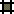 Staff nurse-medical ward.Assessing and planning nursing care requirementsProviding appropriate patient focused nursing carePerforms therapeutic nursing interventionsTaking patient samples, temperature ,pulse and blood pressureMaintaining hospital records and reportsOrganizing workloadsProviding emotional support to the patient and relativesUniversal   Hospital, Abu Dhabi	June 2013 – December 2015.Licensed Practical Nurse- out patient department and maternity wardProvide nursing care to assigned patients in an outpatient clinicRecords patient histories ,performs various diagnostic tests ,and administers medicationsAssist physicians during examinations and proceduresExplaining the patients about the disease after doctor examination and directing them to specific treatment they requireFacilitate and assist in diagnostics,collection of specimens etc.Assist parents for integrating new baby into their family programMaintain and establish excellent breast feeding routinesProvide complete patient and family education on activity ,health maintenance ,hygiene ,nutrional Support etc.Ensure each patient received compassionate care and emotional supportStar Hospital, Hyderabad, India	Jan 2010 - Feb 2012Staff nurse – Intensive critical care unit.Worked as a staff nurse in 17 bedded I.C.C.U in 130 bedded hospital specialized in cardiac, nephro and neuro.Provide direct patient care to critically ill patients like coronary artery disease ,acute MI, hypertension ,ARDS, acute asthma ,COPD ,seizures, acute and chronic renal failure ,sepsis ,CVA, and surgical patients like CABG angiogram ,angioplasty, valve repair, ASD & VSD closure, craniotomy, aneurysm repair, laminectmy, tracheostomyAssist doctors in performing medical and diagnostic procedures like mechanical intubation , central venous catheterization ,arterial cannulation, chest drain insertion, pleural effusion , Pericardiocentesis , Tracheostomy. lumbar punctureMonitor patients’ physical status such as vitals and cardiac activity,Perform emergency nursing proceduresAssess patients’ individual care needs and chart out care plans to meet those needsTake and record vitals in regular intervalsEvaluate and interpret diagnostic testsRespond immediately to life saving situations like CPRAdminister fluids and injections in accordance to treatment plansMonitor and adjust specialized equipmentMake necessary changes in patient care plan in accordance to patient’s varying needsPerform necessary physical examinationsEducate patients and provide emotional supportAsses pain levels of patients to determine need for sedationCollect specimens for laboratory testsDocument findings on patients’ assessmentsReduces the risk of disease transmission by applying standard infection control policiesEnsure that all equipment is running smoothly and handle any malfunctionsProvide families and patients with information on how to deal with illnesses and injuriesFacilitate the discharge procedure by ensuring that all information in relayed to the head nurse and the accounts departments.   Vijay Marie Hospital,  Hyderabad	October 2007 –October 2009.Staff nurse – Neonatal intensive care unit.Assessed new born conditionsServe as the support system for newborn parentsTake care of infants in incubators ,ventilators ,and CFLTeach parents about basic child careHelps in treating babies with congenital deformities ,meconium aspiration syndrome, preterm ,respiratory distress syndrome ,IUGR, hypoglycemia ,pneumonia, neonatal jaundice ,sepsis , thrombocytopenia, diaphragmatic hernia etcIndependently carried out the procedures like administration of oxygen, iv cannulation ,collection of specimens for investigation , naso gastric tube feeding ,care of wounds and dressing , ryles tube insertion ,nebulization,transfusion of blood and blood products ,etcRecord health status of babiesAdministration of medications (oral ,intravenous ,intramuscular, intradermal, subcutaneous etc)Implement physician orders for all assigned patientsReduces the risk of disease transmission by applying standard infection control policiesPerform admissions ,discharge and transfer proceduresStaff nurse - Medical and surgical ward.Develop effective medical and surgical interventions and treatmentsDevelop excellent therapeutic communications with patient and family membersCollaborated with various health care professionals to provide excellent patient careExposed to various interlinked health disorders and physical complicationsExposed and practiced medical and surgical treatments and interventionsMaintain patient chartsPre and post operative carePreparation of patient for diagnostic proceduresCatheterizationActive and passive exercisesChest physiotherapyNebulization and steam inhalationsGastric lavageSurgical wound dressingAdministration of medicationsReduces the risk of disease transmission by applying standard infection control policiesScheduled patient discharges and admissions.Declaration.I humbly declare that all the particulars given above are true and correct to the best of my knowledge and belief.Date : 23/01/2020Place :  Fujairah.	Mrs. Manjumol 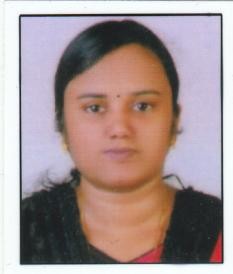 Present Location.FujairahVisa status.Residence visaPersonnel Data.Date of Birth-25/10/1985 Sex- FemaleNationality- Indian Marital Status- Married Languages Known. English, Hindi and Malayalam.Carrier Objectives.To build a long term career in staff Nurse with opportunities for career growth. Use my skills in the best possible way for achieving the company’s goals. To enhance my professional skills in a dynamic and fast paced workplace. Seeking a responsible job with an opportunity for professional challenges.Highlights of skills.Worked effectively in an interdisciplinary team to provide complete patient careExcellent communication, skills and proven ability to communicate effectively.Possesses contagious enthusiasm towards learning new skillsExhibits and honest work ethic with the ability to excel in fast-faced, time sensitive environmentSuperior motivate skillsBasic computer knowledge and good experience in Electronic Medical Recording system.Educational Qualification. (Academic)S.S.L.C	:St. Augustine’s High School, Peringulam. 2001Higher secondary	:St. Antony’s Higher Secondary School, Poonjar. 2003.Professional Qualification.Post Basic Bsc  Nursing	:Kerala university of health sciences , Thrissur September 2018General Nursing & Midwifery: Nursing Council for Nurses and Midwives, Govt. of Andhra Pradesh	AUG 2007.Licenses & Certifications.LPN-Licensed practical nurse: July 2012License for Re-registration dataflow completed on 10th October 2019, Reference number AGN 308320.BLS-Basic life support:	American Heart Association expires June 2021.Work Experience.Total Experience - 7.5 yearsExperience in UAE- 2.5 yearsExperience in India – 5 years